Интеллектуальный марафон по обществознанию2016-2017 учебный годОчный тур 6 классЗадание 1.Задание 1.1. «Да» или «Нет»? Если вы согласны с утверждением, напишите «да», если не согласны – «нет».1) Влияние человека на природу может быть только положительным2) С 14 лет без согласия ребенка нельзя изменить его имя, отечество и фамилию. 3). В процессе общения очень важно уметь слушать собеседника;
4) Для правильной самооценки важно знать только свои положительные качества5) получить знания об окружающем мире можно только с помощью телевизионных передач.Задание 1.2. В левом столбце начало пословицы, в правом- ее окончание, правильно  соедини обе части. Оценивается по 1 баллу за каждый правильный ответ (всего 5 баллов)ответЗадание 2. Выберите ОДИН ответ: наиболее полный и правильный.2.1. Выберите из всех представленных гербов современный герб России. 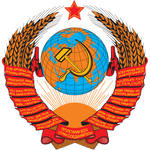 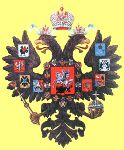 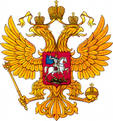 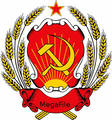 1.                                2.                           3.                         4.Ответ 32.2. Какие из перечисленных качеств характеризуют подростка? Какое сочетание ответов является верным. Правильный ответ оценивается в 1 баллА) Быстрый рост телаБ) МечтательностьВ) Стремление к самостоятельностиГ) Стабильная нервная системаД) Хорошо сформированный организмАВГ, 2)ВГД,  3)БВД    4) АБВ. Ответ 4  2.3. Все термины, приведенные ниже, за исключением одного, связаны с понятием «общение». Укажите термин, не связанный с этим понятием. 1. диалог. 2. мимика. 3. дружба  4. жестОтвет: дружба2.4. Все термины, приведенные ниже, за исключением одного, связаны с понятием «работа». Укажите термин, не связанный с этим понятием. 1. Кропотливость 2. Лень 3. Творческий подход 4. Усердие.Ответ: лень2.5. Заполните пропуск в предложении.Важной стороной самосознания является ... - оценка человеком самого себя, своих качеств, способностей.Ответ: самооценка2.6. Заполните пропуск в предложении.Каждый человек – …то есть обладает неповторимостью, уникальностью.Ответ: индивидуальность2.7. Заполните пропуск в предложении.Человек обладает огромными …, главное - уметь ими воспользоваться и развивать их.Ответ: способностями2.8. Саша очень активен, является лидером класса и представляет наши интересы на совете школы. Он успешно занимается спортом, посещая секцию плавания. В кружке «Юный эколог» он организовал посадку молодых деревьев. А в школьном театре ему доверили главную роль в спектакле «Новогодняя сказка».Определите, членом скольких групп является Саша.Ответ: Саша является членом 5 группЗадание 3. Оценивается в 2 балла  по 1 баллу 3.1. По какому принципу образованы ряды? Назовите понятие, общее для приведенных ниже терминов, объединяющее их. 1. Сангвиник, Холерик, Флегматик, Меланхолик.
2. Страх, Любовь, Радость.
Ответ: 1. Это типы темпераментов. 2. Это примеры чувств
Задание 4.4.1. Что из перечисленного можно отнести к природным явлениям. Оценивается в 4 балла за каждый правильный ответ по баллу.Выброс предприятиями вредных веществТаяние льда весной на реках.Полет человека в космосИспользование металла древним человекомСеверное сияниеПещерная живописьРаспутицаПисьменность на глиняных табличкахСолнечное затмениеОтвет 2,5,7,94.2. Для осуществления каких прав и обязанностей, приведенных ниже, гражданину РФ необходимо достичь 18-летнего возраста.1. Право на охрану здоровья.2.Обязанность защищать Отечество.3.Право на получение образования.4. Обязанность платить налоги.5. Право на участие в управлении государством. Ответ: 2,54.3. Установите соответствие между вариантами исхода конфликта и их примерами. К каждой позиции, данной в первом столбце, подберите соответствующую позицию из второго столбца. Оценивается в 4 балла по одному за каждый правильный ответ.Ответ4.4. Вставь в пропущенные места в предложениях, слова, приведенные ниже. Оценивается в 4 балла по одному за каждый правильный ответ1. В переводе с греческого языка слово … означает искусство ведения домашнего хозяйства.2. Все, что нужно людям для жизни, в чем они нуждаются, называется…3. … - процесс создания разных видов экономических услуг.4. В экономических отношениях все люди могут выступать и как … и как ….Потребители, экономика, производители,потребностью, производство,Ответ:1.-экономика  2 – потребностью  3 – производство  4 – потребители , производители.
4.5. Каждый из вас кроме прав имеет обязанности. Ваши права и обязанности как учеников прописаны в Уставе школы. Из перечисленного ниже, выберите, что относится к правам, а что к обязанностям обучающихся. Занесите ваш ответ в таблицу.1. Получение бесплатного общего образования  2. Получение дополнительных образовательных услуг.3. Соблюдение Устава школы.4. Бережное отношение к школьному имуществу 5. Уважение человеческого достоинства.6. Добросовестно учиться.7. Выполнение требований работников школы.8. Уважение чести обучающихся, сотрудников школы.9. Выбор формы образования.10. Посещать мероприятия в школе. 4.6.Распределите перечисленное ниже следующим образом: три первые позиции должны представлять малые социальные группы, а три последующие – большие социальные группы. Цифры в каждой тройке запишите в порядке возрастания.женщины 2) класс 3) украинцы  4) россияне  5) футбольная команда  6) детский хорЗадание 5.5.1. Используя все приведенные слова, составьте определения обществоведческих понятий, запиши это определение, и самостоятельно назовите само понятие. Слова и словосочетания не могут использоваться дважды. Оценивается в 2 балла.человека, называют, свое, любящего, Отечество, народу, своему, преданного.Ответ: человека, любящего свое Отечество, преданного своему народу, называют патриотомЗадание 6. Впишите в таблицу примеры форм деятельности человека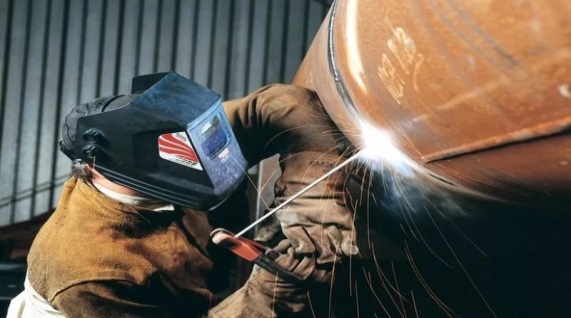 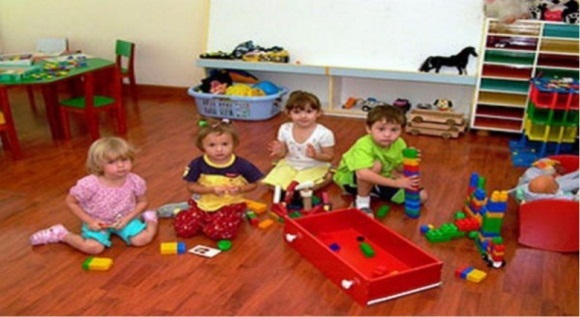 1					2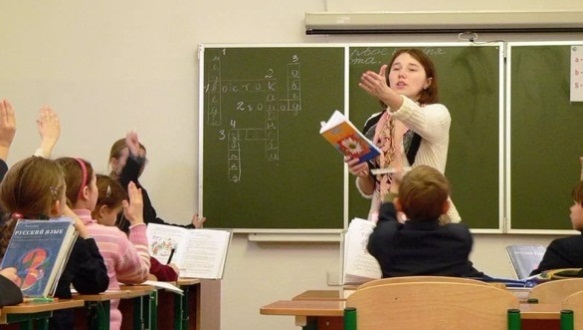 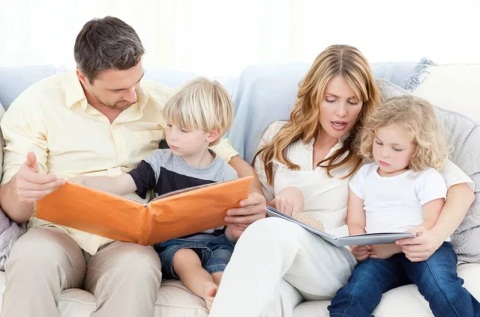 3                                                           4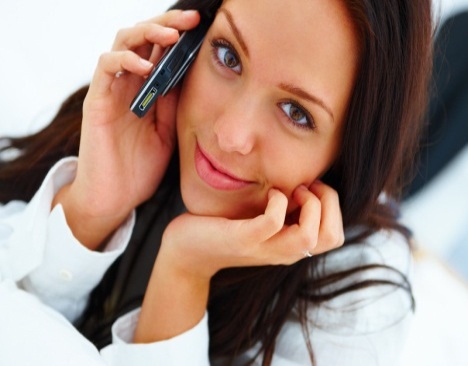 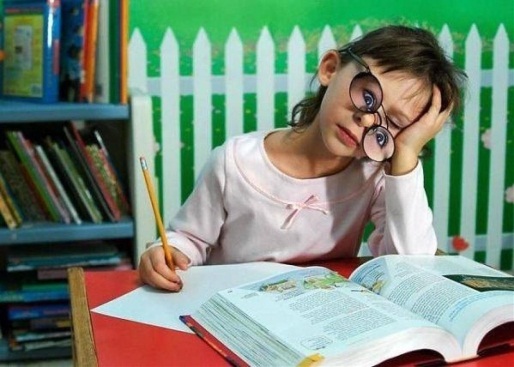 5				6Задание 7. Вставьте пропуски в текст. Когда в поступках и действиях человека отсутствует (1)___, это автоматически сказывается на качестве самой его (2)____. Жизнь без смысла означает, что человек лишен глубокой внутренней мотивации, внутреннего стержня и мощного «мотора», которые позволили бы ему взять собственную (3)___ в свои руки. В результате он становится слабым, теряет опору, любая неблагоприятная жизненная ситуация, любая (4 )____ выводит его из равновесия.Жизнь без смысла часто является тревожным признаком того, что человек устраняется от (5) ___ за других людей. Появляется своего рода слепота и глухота по отношению к чужой боли, к чужим потребностям.«Смысл жизни». Слова для заполнения пропусков: А. Жизнь Б. ответственность В. потребность Г. проблема Д. ситуация Е. смысл Ж. судьба Задание 8. Что необходимо сделать человеку, чтобы добиться желаемого результата.  Напиши 3 необходимых действияОпределить цель.Определить, какими средствами можно достичь результат.Составить план действий.Предпринять конкретные шаги, действияРеально оцени свои возможностиЗадание 9. Какой ответ дал Эдип, объясни свой ответ. Оценивается в 3 балла.Миф «Об Эдипе и сфинксе»Около города Фивы поселилась Сфинкс – чудовище с головой женщины и туловищем льва. Она не пропускала людей, пока они не отгадают загадку. Если они не могли дать правильный ответ, Сфинкс их съедала. Никто не мог пройти мимо, и никто не осмеливался ее уничтожить. Один человек, по имени Эдип, видя горе горожан, решил избавить их от беды. Сфинкс  предложила  ему  следующую загадку: «Кто имеет четыре ноги утром, две – днем, три – вечером и бывает самым слабым, когда имеет больше всего ног?» Эдип догадался, Сфинкс пришла в отчаяние, что ее загадку разгадали, и бросилась со скалы. Ответ: Это человек: утром – т.е. в младенчестве он ползает, днем т.е. в зрелом возрасте ходит, вечером – т.е. в старости опирается на палку. Задание 10.Какое значение семья имеет в жизни человека? Проиллюстрируйте на трех примерах.1. Оказывает моральную поддержку. Например, когда у человека неприятность на работе.2. Оказывает финансовую поддержку. Например, детям, пока они сами не зарабатывают.3. Защищает человека. Например, родители отстаивают права своих детей.Задание 11.  Реши кроссворд.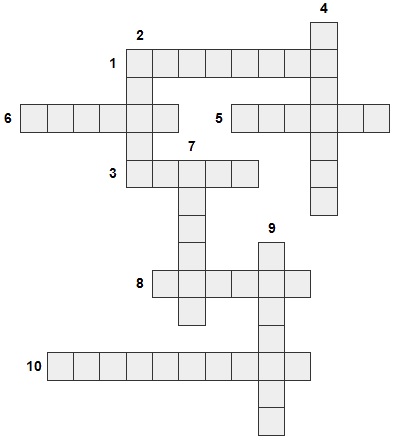 Вопросы:1.Часть поведения, осуществление которого стало потребностью и не требует сознательных усилий...
2. Возможность делать что-либо, поступать  так, чтобы обеспечить необходимые условия своей жизнедеятельности.
3.Совокупность действий, установленных обычаями и ритуалами.
4.Меры воздействия, наказания, применяемые к нарушителям установленных норм.
5.Система правил поведения, принятая в особых социальных кругах.
6.Правила или образцы действий, одобряемые обществом.
7. Особые действия, совершаемые специальными людьми в строгой последовательности.
8. Внешние формы поведения человека, получающие положительную или отрицательную оценку окружающих.
9. Закон, или постановление, основание для действия в данных случаях, при известных обстоятельствах
10. официальный государственный документ, содержащий основополагающие принципы внешней или внутренней политики государства.Ответы: 1. Привычка2. Право. Обряд4. Санкции5. Этикет6. Обычай7. Ритуал8. Манера9. Правила10. Декларация12345нетдаданетнетЛевый столбецПравый столбец1)На языке мед, аА) назад не берут2)Не вкусить горько,Б) да мал делом3)ДареноеВ) под языком лед4)Велик телом,Г)умный смыслит5) Глупый свиснет, аД не видать сладко12345ВДАБГИсход конфликтаПримеры конфликта1.ПодчинениеА Брат с сестрой договорились о взаимной помощи при выполнении домашнего задания.2.КомпромиссБ Восьмиклассник отобрал на перемене во дворе школы мяч у ученика 3 класса.3. Прерывание конфликтных действийВ. В ходе спора братья разделили между собой выполнение домашних обязанностей.4. сотрудничествоГ. Столкнувшись с грубостью, Михаил перестал посещать спортивную секцию.1234БВГАПраваОбязанности1,2,5,9,103,4,6,7,8Малые социальные группыБольшие социальные группыОтвет 2,5,6   1, 3,4ИграУчениеОбщениеТруд23,64,5112345ЕАЖГБ